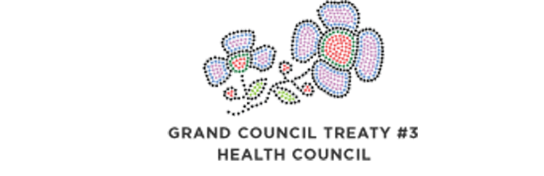                                      Zagaswe’idiwin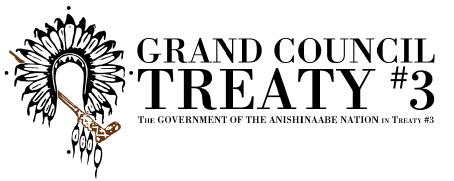 	Grand Council Treaty #3 | P.O. Box 1720, Kenora, ON, P9N 3X7 | www.gct3.ca 
TEL: (807)548–4214 | TOLL FREE: 1-800-665-3384 | FAX: (807) 548 5041NAME:    Izhinikkaazowin: COMMUNITY:   Aandi’wenjibaayanPHONE: giigidoo’biiwaabikoonsDietary/Allergies/Diabetic:INFORMATION:Hotel: Best Western Plus Airport Hotel 1715 Wellington Ave. TF# 1-800-780-7234 Direct# 1-204-775-9889 ** please call hotel if canceling or checking in late** Checking in March 5, checking out March 7 – 2nightsRooms providedMarch 6th & 7th Breakfast, Lunch, morning & afternoon snacks providedMileage, dinner reimbursed to FN community. Agenda to follow. Register by:   Friday February 22nd, 2019    1:00 p.m.